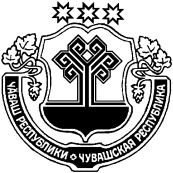 В соответствии с Бюджетным кодексом Российской Федерации и в целях реализации решения Собрания депутатов Индырчского сельского поселения  Янтиковского района Чувашской Республики от 14.12.2017 №10/1 «О бюджете Индырчского сельского поселения  Янтиковского района на 2018 год и на плановый период 2019 и 2020 годов:1.Внести в распоряжение администрации Индырчского сельского поселения Янтиковского района от 26.12.2016 №7-р следующее изменение:таблицу пункта 2 дополнить строкой следующего содержания:2. Контроль за исполнением настоящего распоряжения оставляю за собой.Глава Индырчского сельского поселенияЯнтиковского района Чувашской Республики                                А.В. СеменовЧĂВАШ РЕСПУБЛИКИТĂВАЙ РАЙОНĚ ЧУВАШСКАЯ РЕСПУБЛИКА ЯНТИКОВСКИЙ РАЙОН   ЙĂНТĂРЧЧĂ ЯЛ ПОСЕЛЕНИЙĚН АДМИНИСТРАЦИЙĚХУШУ«19» июль 2018  6-р№ Йǎнтǎрччǎ ялěАДМИНИСТРАЦИЯ ИНДЫРЧСКОГО СЕЛЬСКОГОПОСЕЛЕНИЯ РАСПОРЯЖЕНИЕ«19» июля 2018  № 6-рдеревня Индырчи«9932 02 19999 10 0000 151Прочие дотации бюджетам сельских поселений9932 02 25567 10 0000 151Субсидии бюджетам сельских поселений на реализацию мероприятий по устойчивому развитию сельских территорий»